A level Year 2 SummerSummer Homework - ApproachesComplete the following using The Approaches packwww.simplypsychology.org/psychodynamic.htmlResearch skills – searching onlineThe Psychodynamic ApproachOur behavior and feelings are powerfully affected by __________________. Our behavior and feelings as adults are rooted in our _____________________.All behavior has a cause (usually unconscious), even slips of the tongue. Therefore all behavior is ___________________.Personality is made up of three parts (i.e. ______________): the ___, ________ and ________________.*Behavior is motivated by two _______________ drives: Eros (the sex drive & life instinct) and Thanatos (the aggressive drive & death instinct). Both these drives come from the “id”. Parts of the __________________ (the id and superego) are in constant conflict with the conscious part of the mind (the ego). This conflict creates______________, which could be dealt with by the ego’s use of ___________________.___________________is shaped as the drives are modified by different conflicts at different times in childhood (during _______________________________).Label the following diagrams with the following words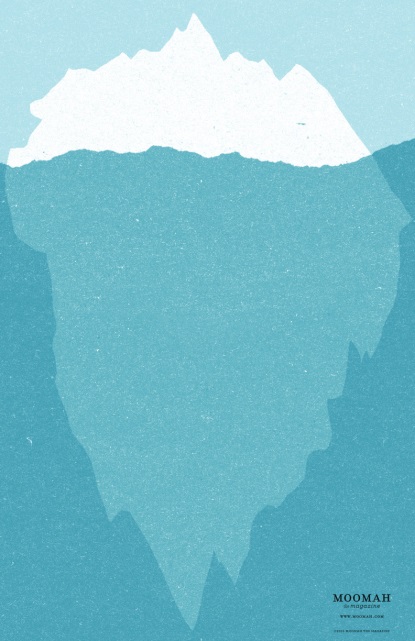 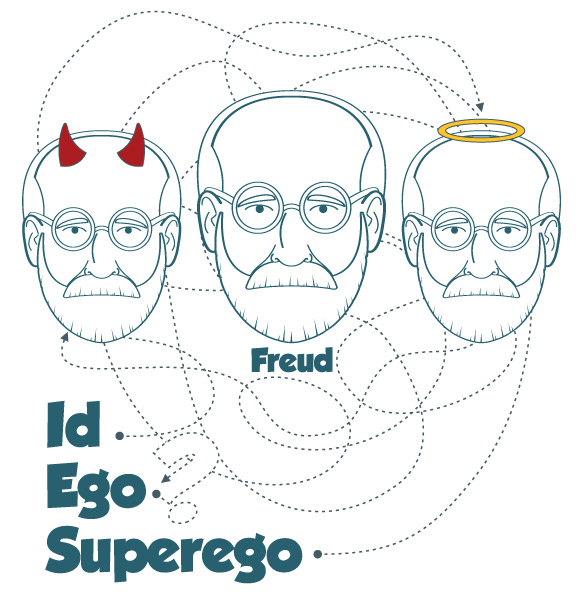 What would the ID, EGO and SUPEREGO suggest you do in the following situationsYou have missed lunch and are walking past a cake shopYou are just leaving work and your boss asks you to stay an extra hour to helpYou are sat on a bus and notice someone has left a wallet full of £50 notesYou are driving home and another car pulls out in front of you nearly causing a collisionResearch online and summarise the case study of little Hans and the Oedipus complexDefine the Following and provide an exampleDefence MechanismsRepressionDenialDisplacementRead http://www.simplypsychology.org/psychosexual.htmlComplete the followingPsychosexual stages of DevelopmentThe Above is said to be Subjective- What does this mean?The Psychosexual stages are also said to be unfalsifiable- What does this mean?EvaluationResearch the following terms, define and explain them as strengths/weakness of the approachUseful Application- PsychoanalysisPsychic DeterminismFirstly- What is meant by “Determinism?”What is meant by the “Psych”? So what is Psychic Determinism?Is this a strength or a weakness of the approach?Can explain the unexplainableUntestable concepts and falsificationStage/ ageDescription/FixationConsequence of conflict at this stage